1.	(a)	Draw and label a simplified structure of a nucleotide.(2)A genetic cross was made between pure-breeding snapdragon plants with red flowers and pure-breeding snapdragon plants with white flowers. The cross produced F1 offspring that had only pink flowers. When the F1 plants were self-pollinated, the resulting F2 generation had some red, some white and some pink flowers.(b)	(i)	Identify the relationship between the red and white alleles for flower colour...........................................................................................................................(1)(ii)	Deduce the genotype of the F1 plants...........................................................................................................................(1)(iii)	Construct a Punnett grid to show the cross between two F1 plants.(2)(iv)	Deduce the proportion of the different phenotypes of the F2 offspring.....................................................................................................................................................................................................................................................(1) (Total 7 marks)2.	(a)	Define the term co-dominance...........................................................................................................................................................................................................................................................................(1)(b)	A man of blood type AB and a woman of blood type B are expecting a baby. The woman’s mother had blood type O. Deduce the possible phenotypes of the offspring from the cross shown below.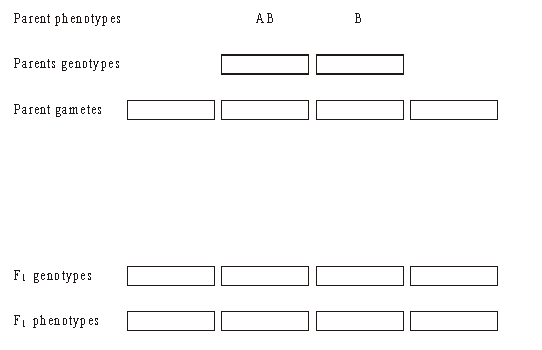 (4)(Total 5 marks)